Сводный отчето проведении оценки регулирующего воздействия проекта постановления Администрации Первомайского муниципального района «О внесении изменений в постановление Администрации Первомайского муниципального района № 78 от 25.02.2016 «Приложение: свод предложений, поступивших в связи с размещением уведомления о разработке проекта муниципального нормативного правового акта (с рекомендациями уполномоченного органа об учете предложений или их отклонении с указанием причин).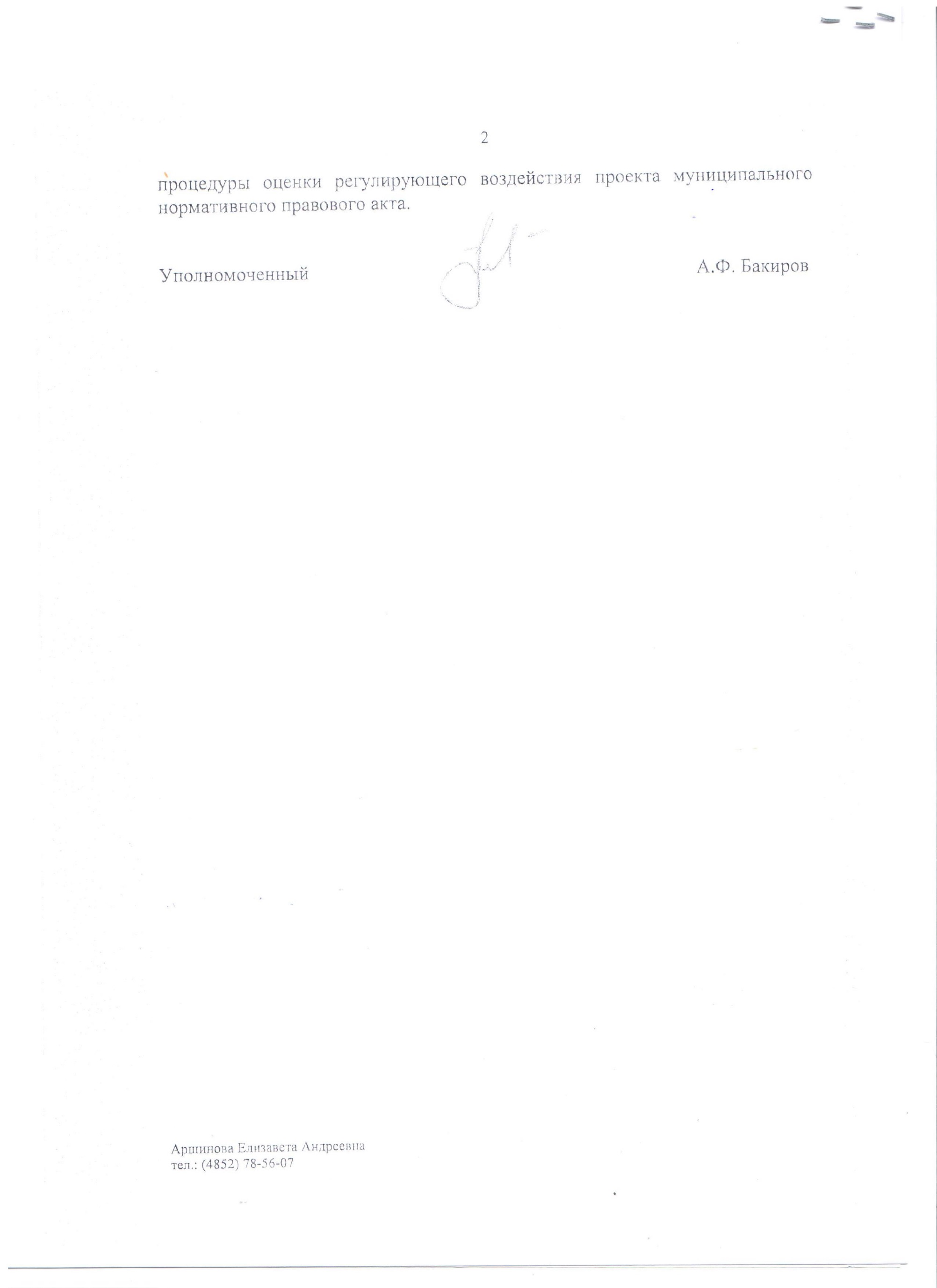 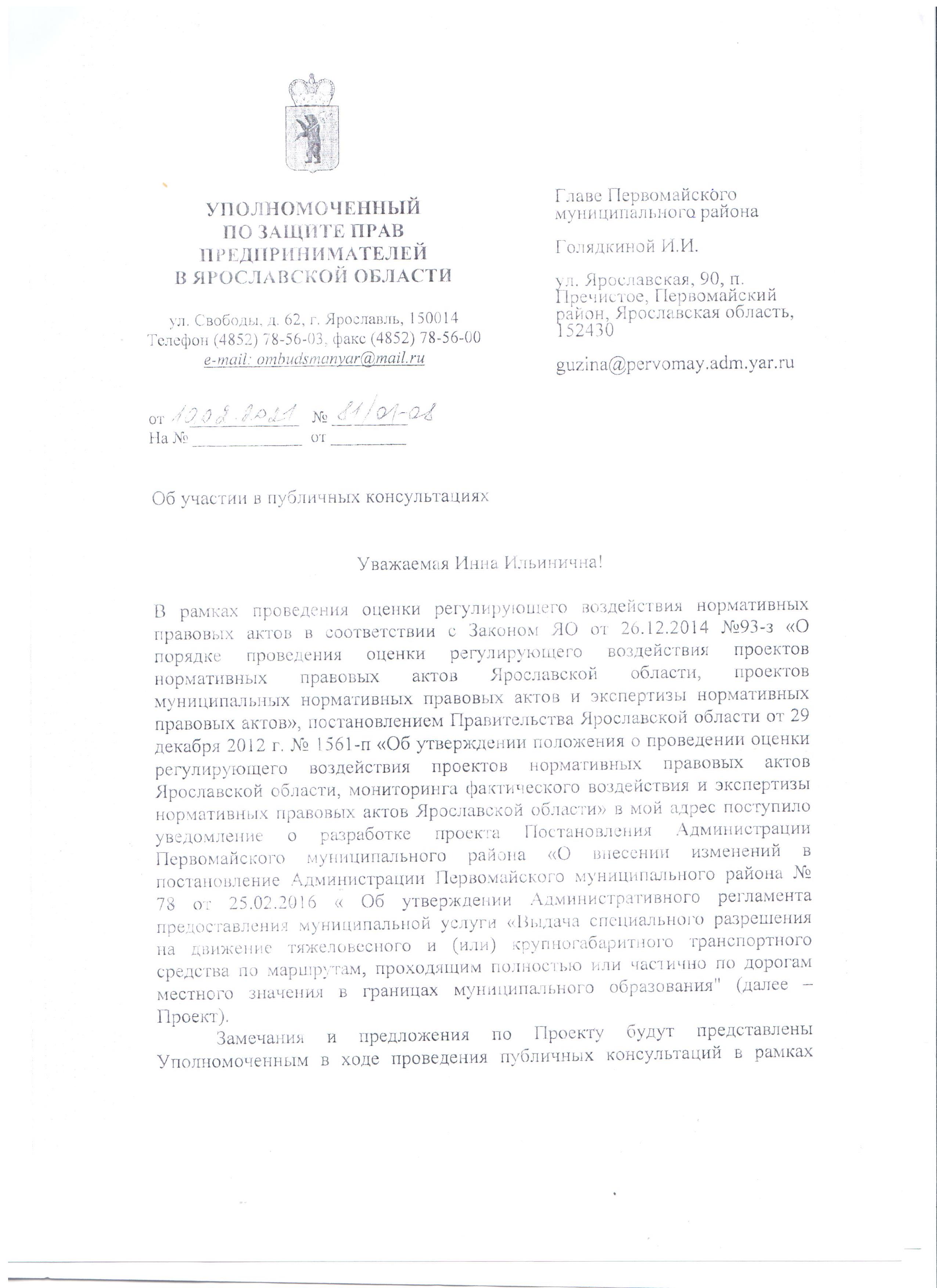 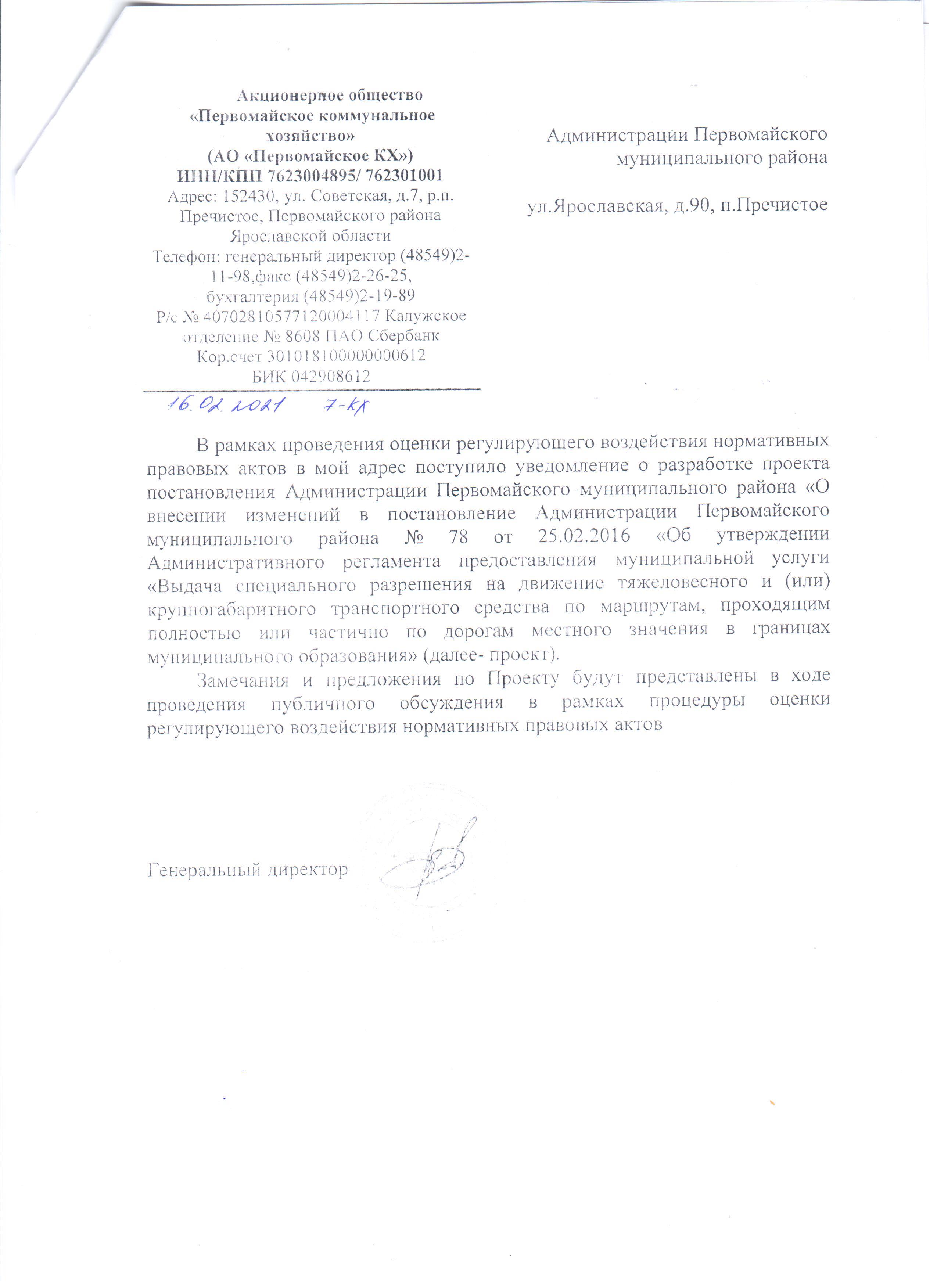 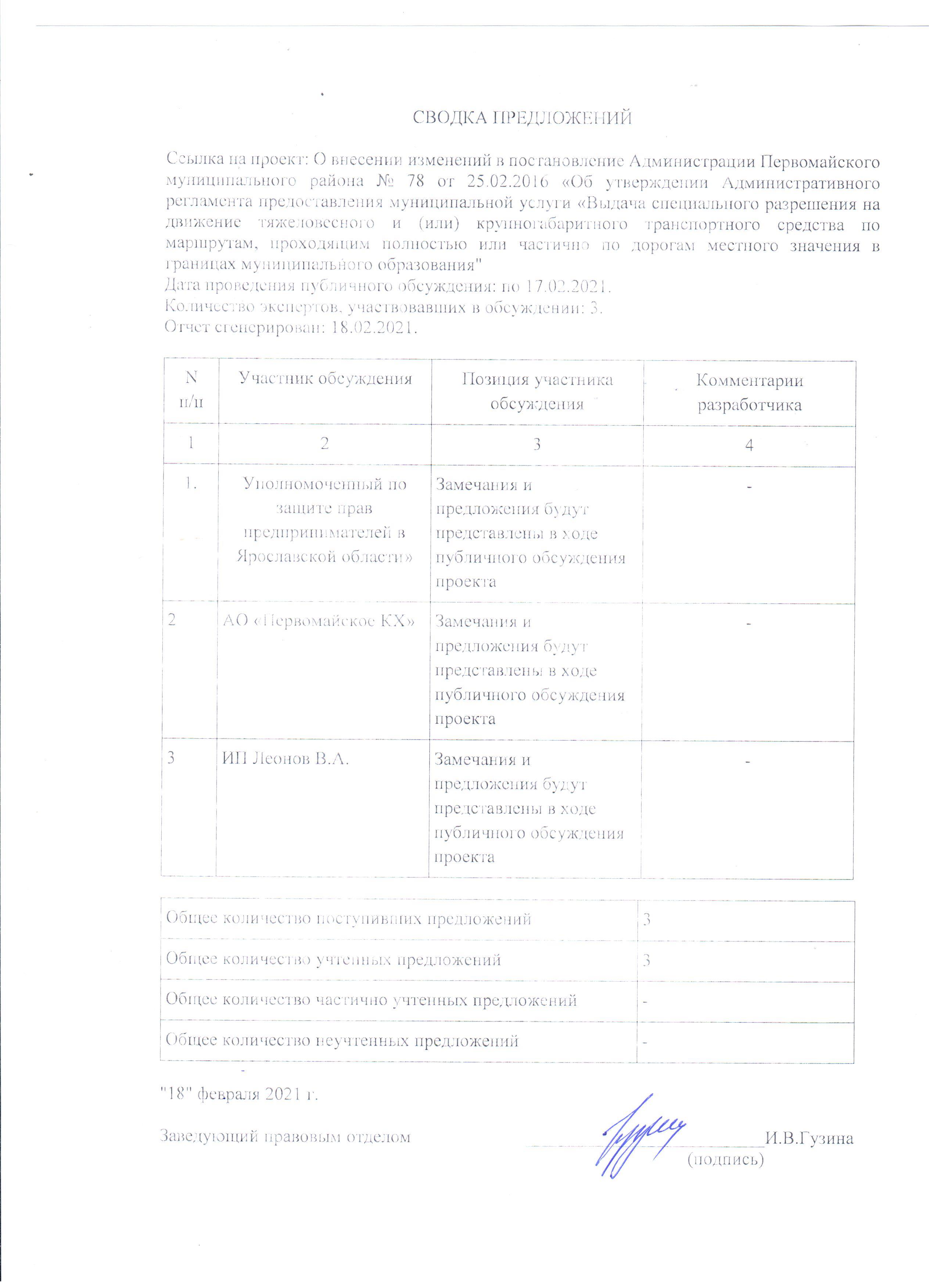 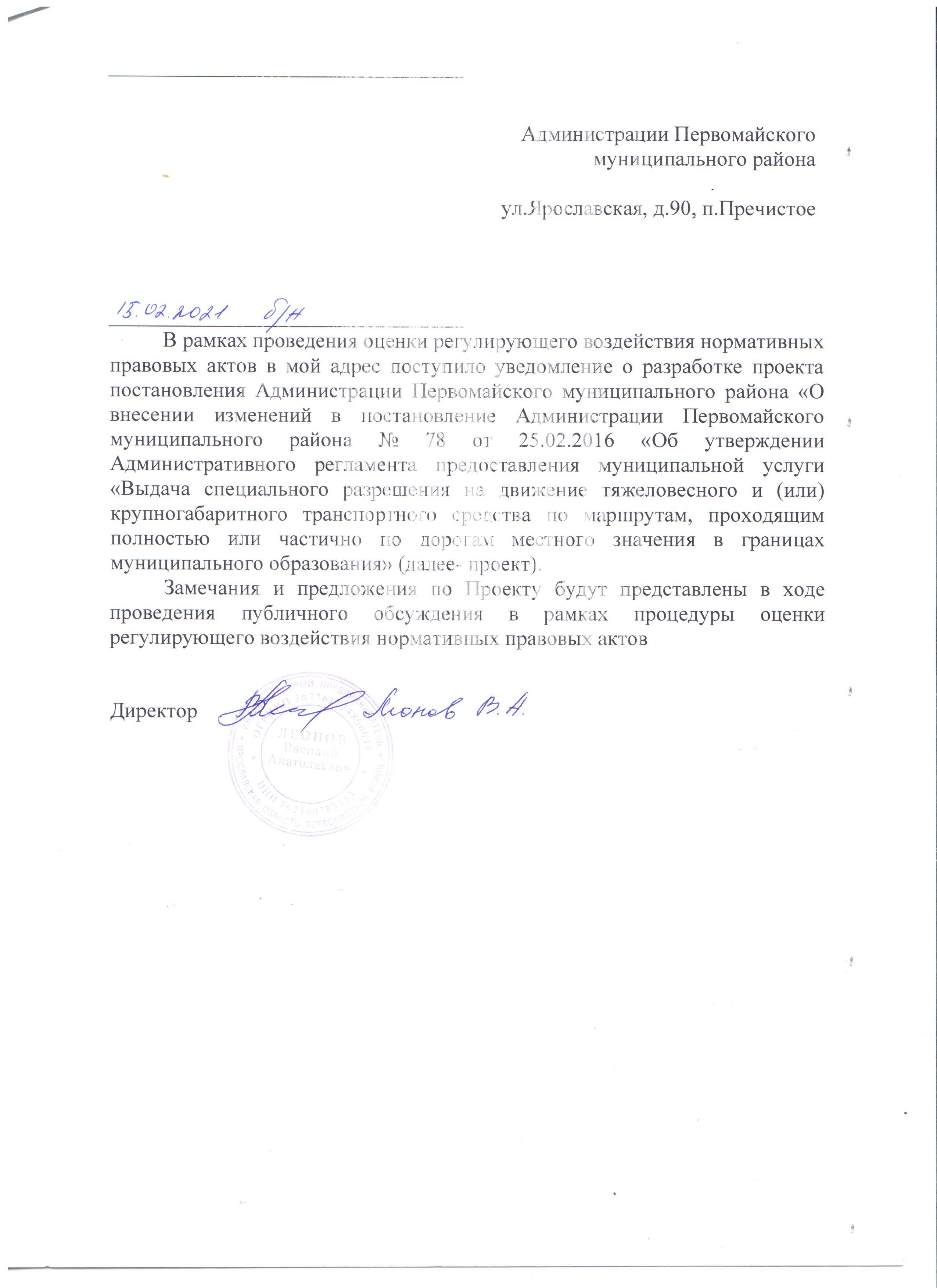 1. Общие положения1. Общие положения1. Общие положения1.1Разработчик проекта муниципального нормативного правового актаАдминистрация Первомайского муниципального района Ярославской области, правовой отдел, тел. 8 (48549) 2-15-72, адрес э/п: guzina@pervomay.adm.yar.ru1.2Вид и наименование проекта муниципального нормативного правового актаПостановление Админи страции Первомайского муниципального района «О внесении изменений в постановление Администрации Первомайского муниципального района№ 78 от 25.02.2016 «1.3Краткое изложение цели регулирования проекта муниципального нормативного правового актаОбновлены требования к организации движения по автомобильным дорогам тяжеловесного и крупногабаритного транспортного средства1.4Обоснование необходимости подготовки проекта муниципального нормативного правового актаВступил в силу Приказ Минтранса России от 31.08.2020 № 343 «Об утверждении Требований к организации движения по автомобильным дорогам тяжеловесного и (или) крупногабаритного транспортного средства»1.5Предлагаемая дата (срок) вступления в силу муниципального нормативного правового акта.Оценка необходимости установления переходного периода и (или) отсрочки вступления в силу муниципального нормативного правового акта либо необходимости распространения предлагаемого регулирования на ранее возникшие отношениямарт 2021 г., установление переходного периода не требуется1.6Сведения о соответствии проекта муниципального нормативного правового акта законодательству Российской Федерации, Ярославской области, нормативным правовым актам органов местного самоуправлениясоответствует1.7Полный электронный адрес размещения уведомления о разработке проекта муниципального нормативного правового акта.Срок, в течение которого принимались предложения в связи с размещением уведомления.Свод предложений, поступивших в связи с размещением уведомленияhttp://pervomayadm.ru/orv-proektov.htmlпо 17 февраля 2021 включительно.Свод предложений прилагается.2. Информация о предлагаемом регулировании2. Информация о предлагаемом регулировании2. Информация о предлагаемом регулировании2.1Описание предлагаемого регулирования и иных возможных способов решения проблемыВыдача специального разрешения на движение тяжеловесного и (или) крупногабаритного транспортного средства по маршрутам, проходящим полностью или частично по дорогам местного значения в границах муниципального образования.2.2Риски негативных последствий решения проблемы предложенным способом регулированияотсутствуют2.3Основные группы субъектов предпринимательской и инвестиционной деятельности, иные заинтересованные лица, включая органы местного самоуправления, интересы которых будут затронуты предлагаемым регулированиеминдивидуальные предприниматели, юридические лица, осуществляющие свою деятельность на территории муниципального района, 2.4Новые обязанности, запреты, ограничения для субъектов предпринимательской и инвестиционной деятельности либо изменение содержания существующих обязанностей, запретов и ограниченийотсутствуют2.5Новые полномочия, обязанности и права органов местного самоуправления или сведения об их изменении, а также порядок их реализации-2.6Оценка расходов (их наличие или отсутствие) субъектов предпринимательской и инвестиционной деятельности, связанных с необходимостью соблюдения установленных обязанностей, запретов, ограничений либо изменением содержания существующих обязанностей, запретов и ограниченийОбязанности, запреты не вводятся2.7Оценка соответствующих расходов (возможных поступлений) бюджетов бюджетной системы Российской Федерации-2.8Необходимые для достижения заявленных целей регулирования организационно-технические, методологические, информационные и иные мероприятия-2.9Иные сведения, которые позволяют оценить обоснованность предлагаемого регулирования-